Pozdravljeni učenci!Pustite glasbi, da vam polepša dan. Pošiljam vam nekaj napotkov za naslednji teden.Lepo se imejte in ostanite zdravi!Učiteljica ŠpelaGLASBENA UMETNOST – Molova lestvicaPREPIS V ZVEZEK (priloga 1)POVEČANE SLIČICE (priloga 2)Priloga 1 – PREPIS V ZVEZEKMOLOVA LESTVICALestvici, ki ima cele tone in poltone razporejene po zaporedju  1  ½  1  1  ½  1  1, rečemo MOLOVA LESTVICA. Če se začne na tonu a¹ in konča na tonu a², je to a-mol lestvica. Ime molove lestvice vedno pišemo z malo tiskano črko.1 – CEL TON½ - POLTON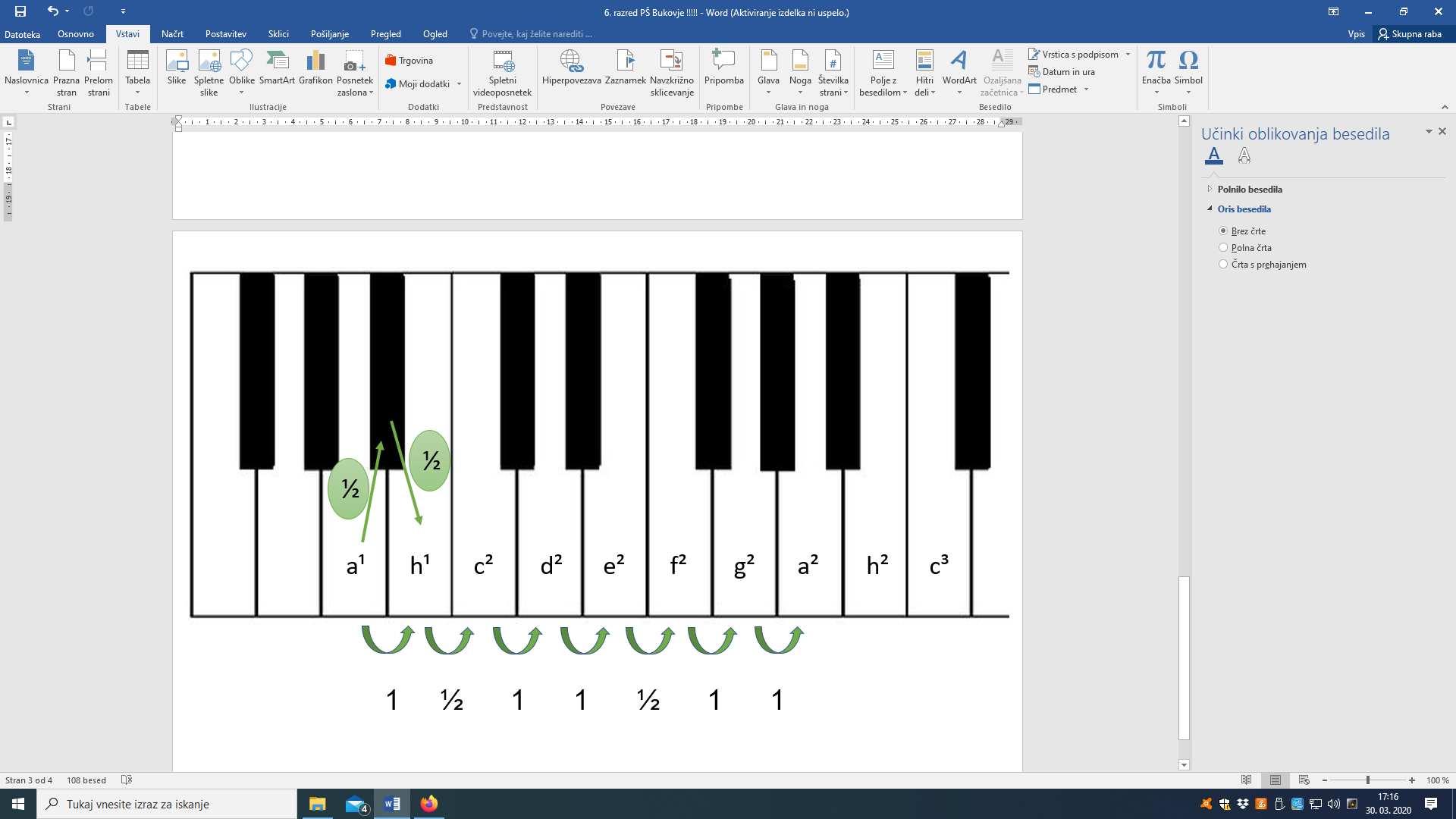 ZAPISOVANJE NOTNote zapisujemo tudi na pomožne črte nad ali pod notnim črtovjem.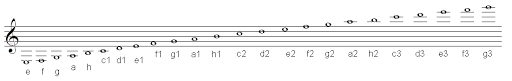 Priloga 2 - POVEČANE SLIČICE